Texas Commission on Environmental Quality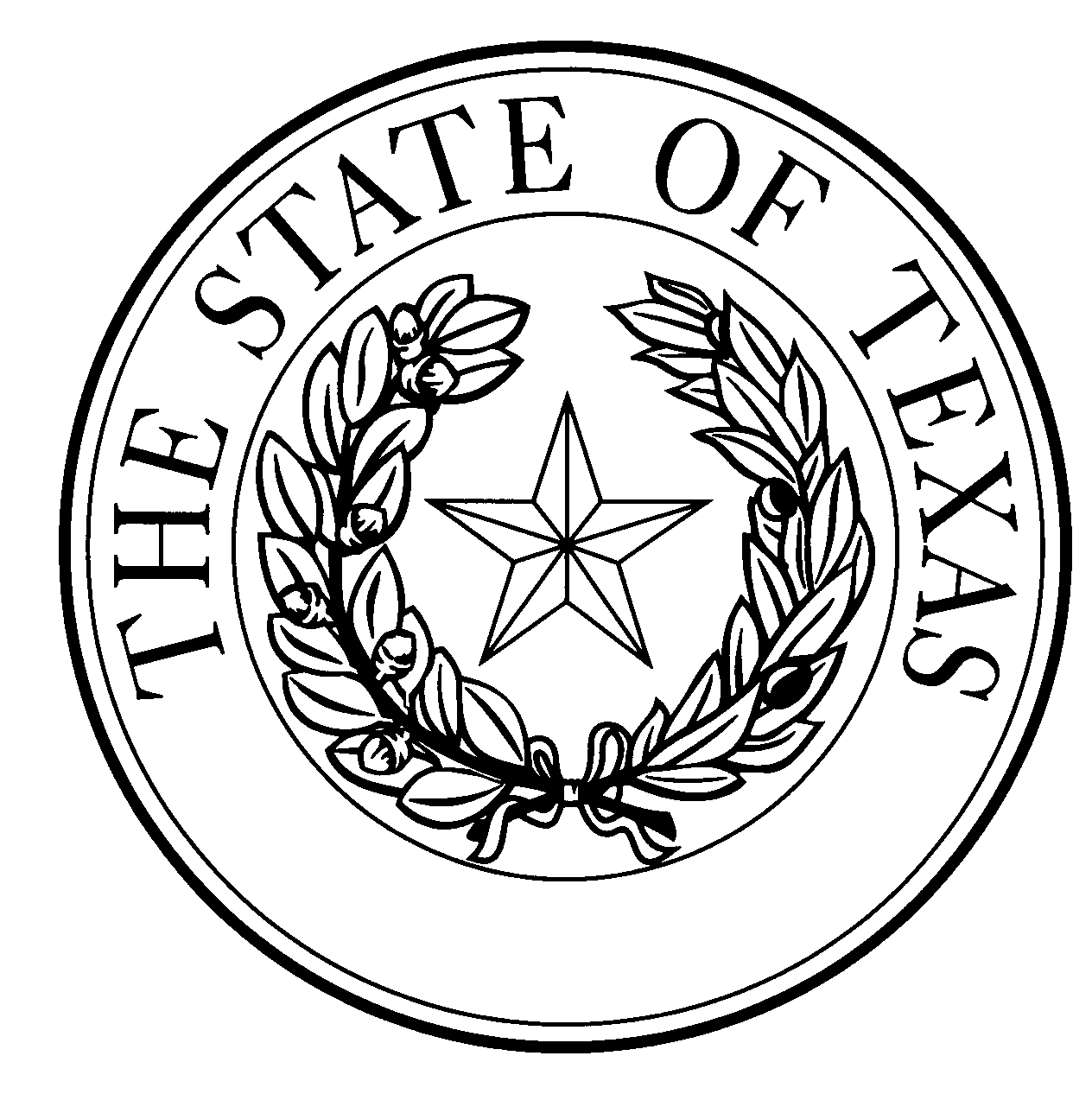 Notice of Concentrated Animal Feeding Operation ApplicationGeneral Permit Authorization No. TXG920334Application. Gene Bradley, P. O. Box 49, Dimmitt, Texas 79027 has applied to the Texas Commission on Environmental Quality (TCEQ) under General Permit No. TXG920000 for a non-substantial change to the terms of the nutrient management plan (NMP) previously submitted to the TCEQ. The Applicant has removed the field splits in the land management units (LMU) #1 - 60 acres (combined LMUs 1A- 18 acres and 1B – 42 acres) and LMU #2 – 126 acres (combined LMUs 2A - 63 acres and 2B – 63 acres) to show each LMU as a whole. The currently authorized total land application area of 196 acres remains unchanged. The design calculations for the retention control structure were revised to be consistent with the proposed change to Rogers & Sons, LTD, TXG920338 because the two facilities share the same playa RCS. The facility maps have been updated to reflect the current facility layout. The notice of change application and the updated NMP were received by TCEQ on August 10, 2021.No discharge of pollutants into the waters in the state is authorized by this general permit except under chronic or catastrophic rainfall conditions or events. All waste and wastewater will be beneficially used on agricultural land.The facility is located at 2019 Farm-to-Market Road 1055, Dimmitt, Castro County, Texas. The facility is located in the drainage area of the White River Lake in Segment No. 1240 of the Brazos River Basin. The following link to an electronic map of the site or facility’s general location is provided as a public courtesy and is not part of the application or notice. https://tceq.maps.arcgis.com/apps/webappviewer/index.html?id=db5bac44afbc468bbddd360f8168250f&marker=-102.40777%2C34.462777&level=12. For the exact location, refer to the application.The Executive Director of the TCEQ has approved the proposed non-substantial change to the terms of the NMP. The revised terms of the NMP have been included in the permit record and it is available at the TCEQ’s Central Records, 12100 Park 35 Circle Austin, Texas 78753.Information. For additional information about this application, contact Joy Alabi at (512) 239-1318. Si desea información en Español, puede llamar al 1-800-687-4040. General information regarding the TCEQ can be found at our web site at https://www.tceq.texas.gov/.Issued: September 2, 2021